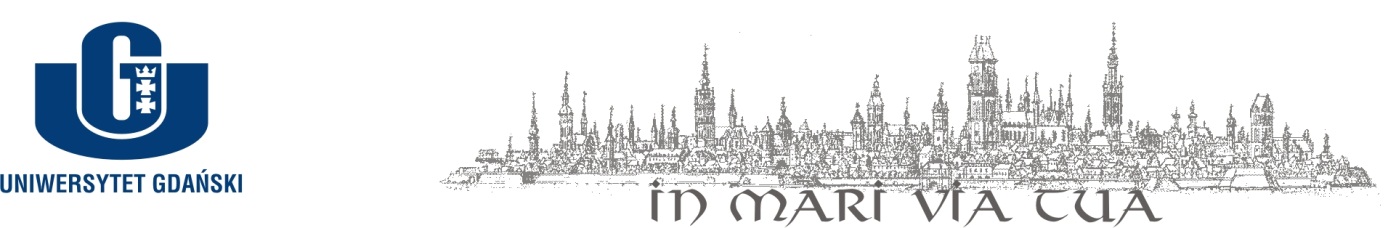 Formularz ZgłoszeniowyXII Konferencji Naukowej Międzynarodowego Prawa Humanitarnego„70. Rocznica Konwencji Genewskich”7 czerwca 2019 roku IMIĘ I NAZWISKOSTOPIEŃ / TYTUŁ NAUKOWYAFILIACJADANE KONTAKTOWE: ADRES KORESPONDENCYJNY, TELEFON, MAILTYTUŁ REFERATUSTRESZCZENIE WYSTĄPIENIA